儋州市专业技术资格系列事项办理流程一、初、中级专业技术人才初次职称认定   事项办理流程：     网上申报流程: 1.搜索海南政务服务网，网址：     https://wssp.hainan.gov.cn/hnwt/home 2.完成登录或者注册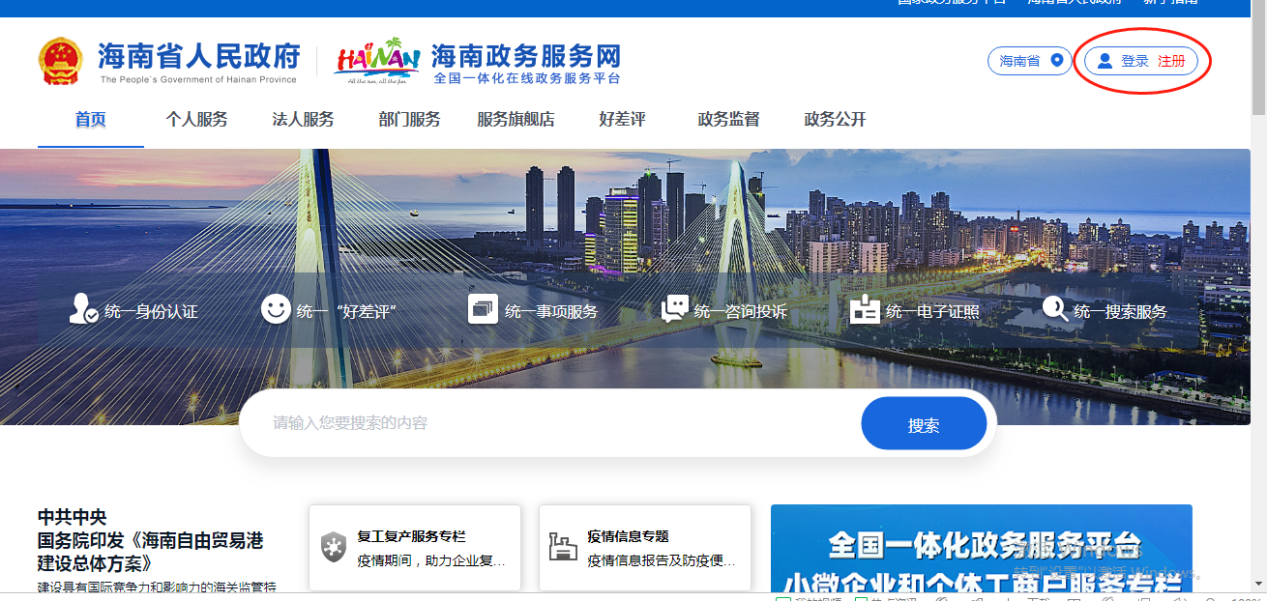 3.选取部门服务：选择儋州市→部门选择市人才发展局→选择对应业务→在线办理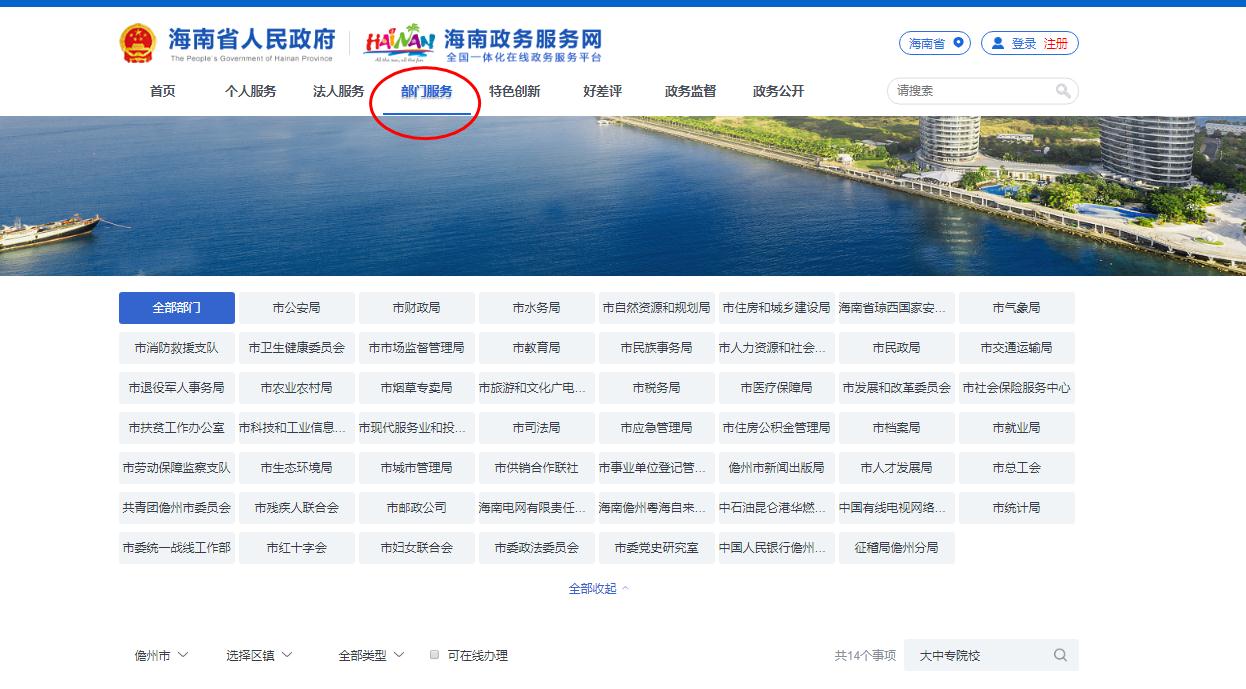 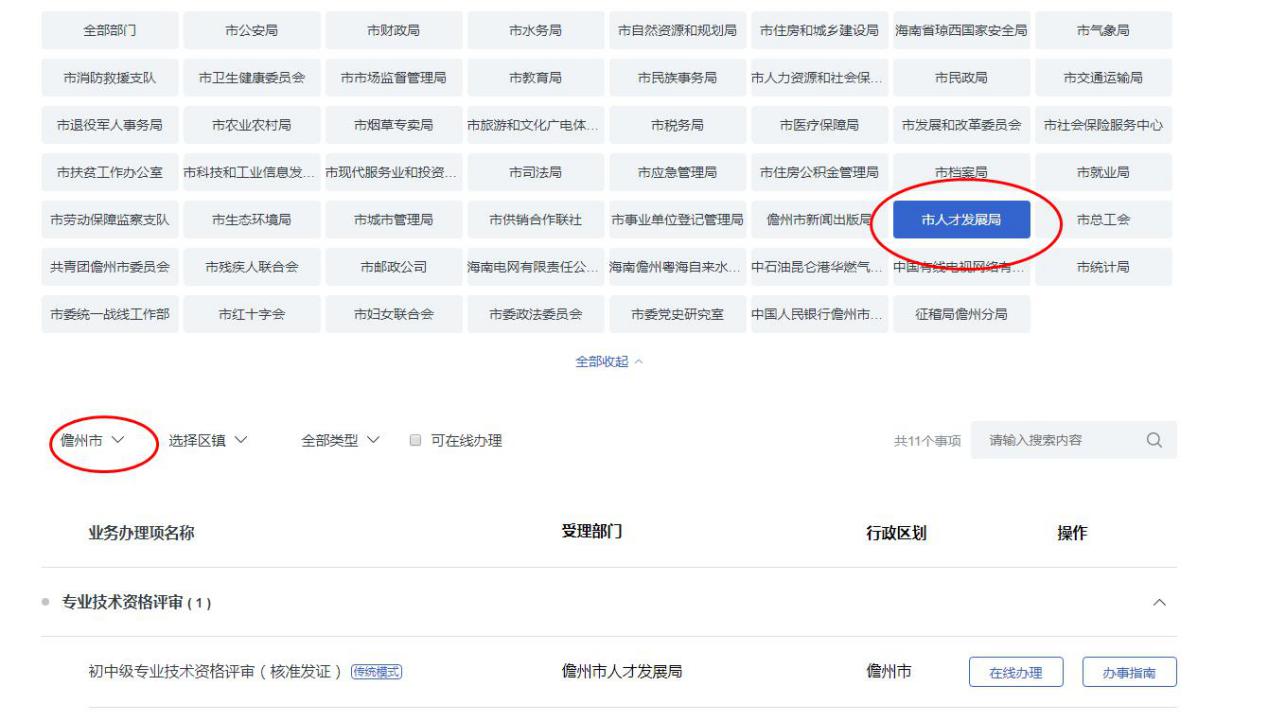 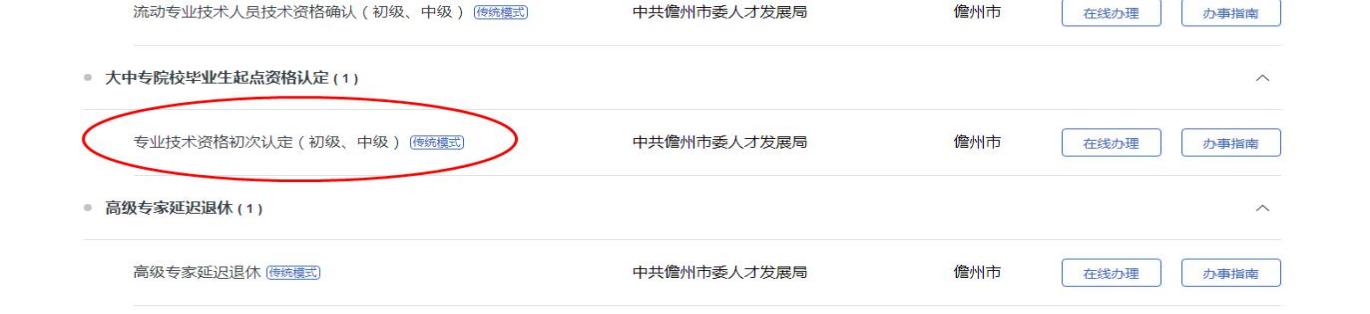 4.填入办事人员信息	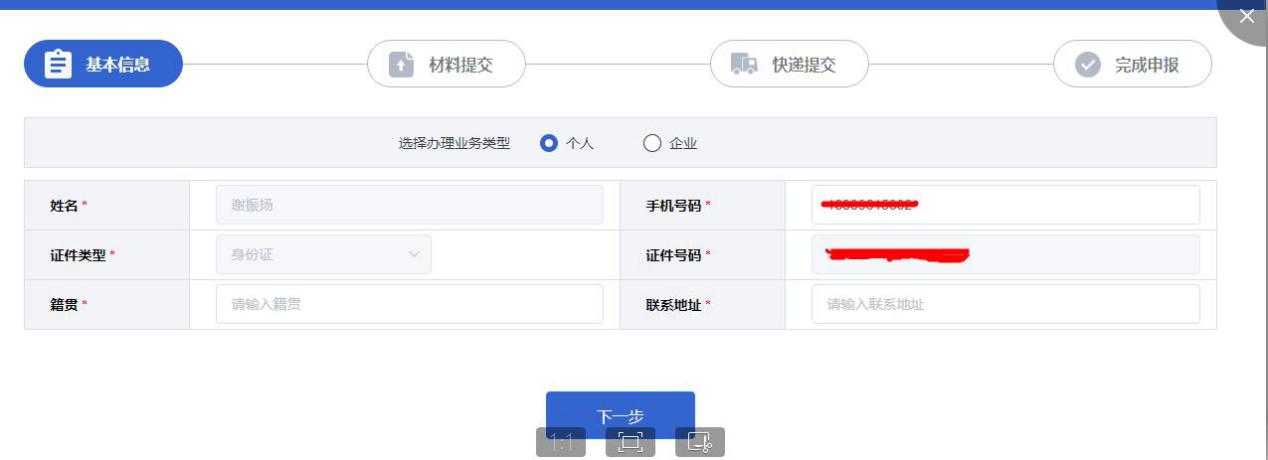 5.将对应的材料点击本地上传，全部上传成功后点击下一步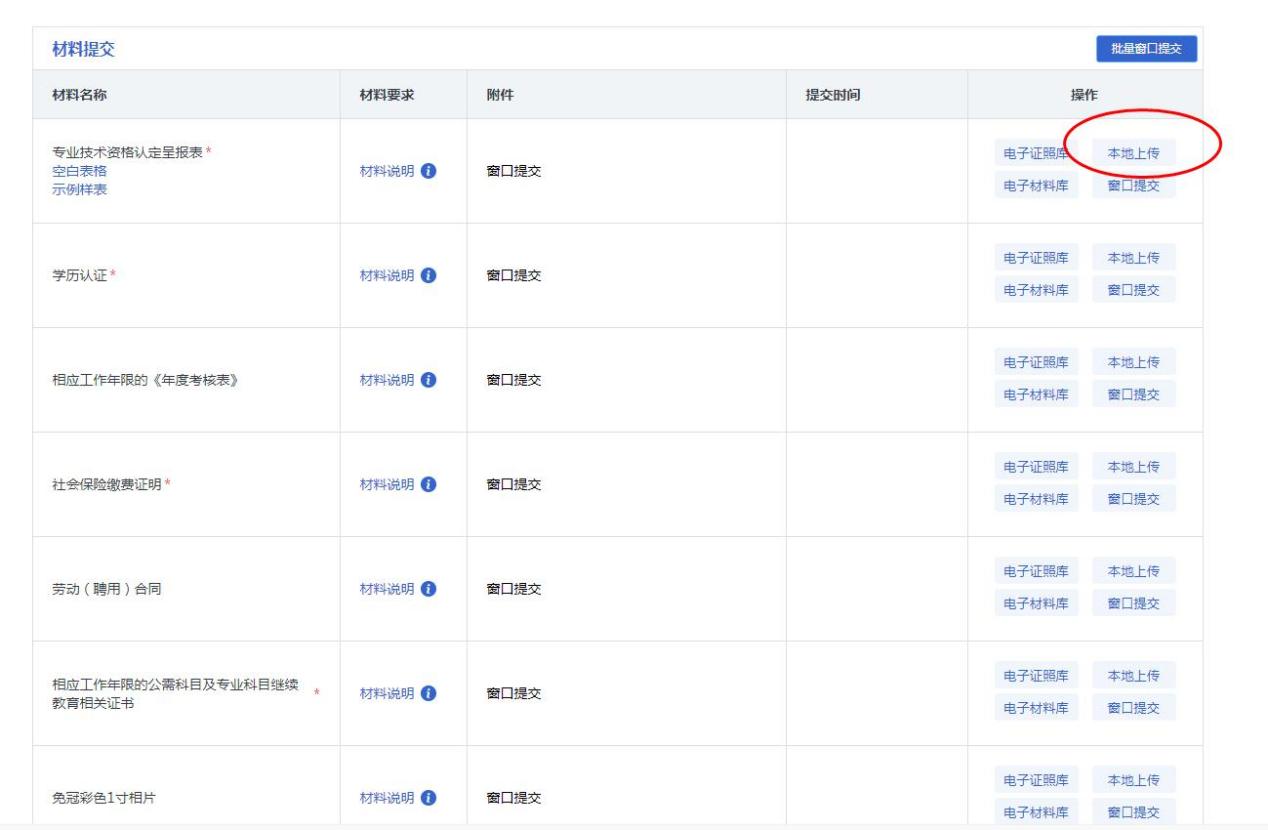 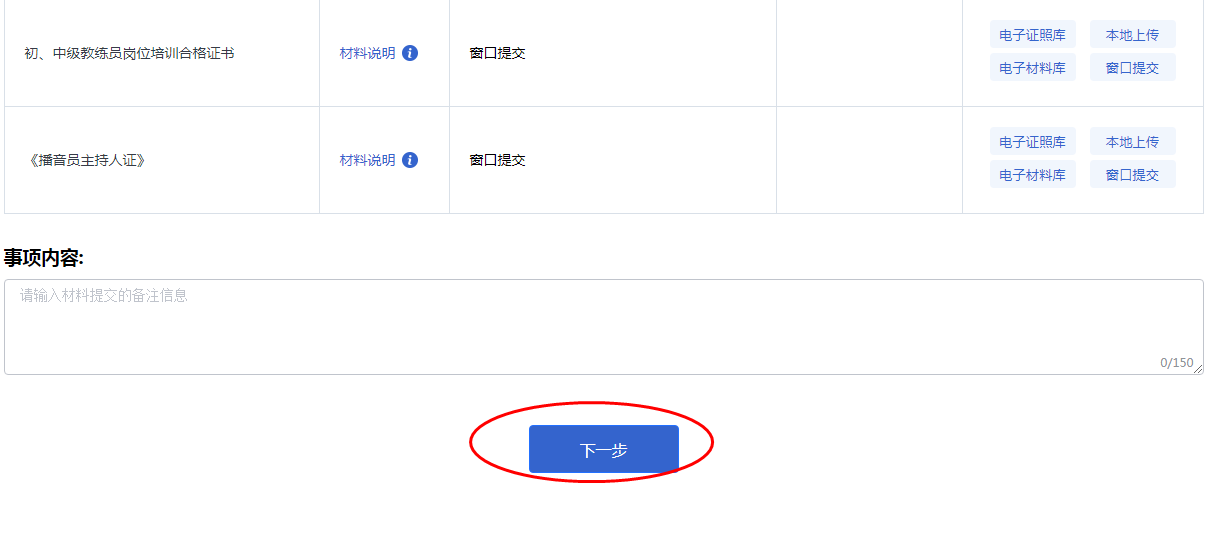 6.是否快递√否。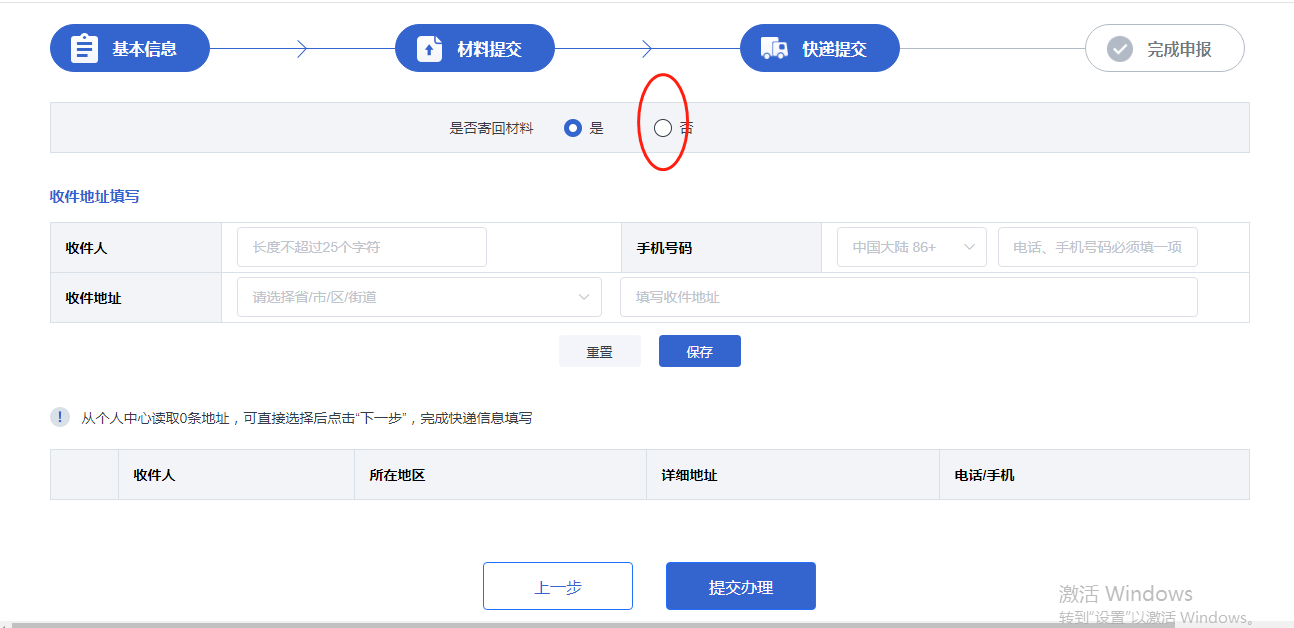 7.即可点提交办理。注：一、教师系列下述材料一起上传到第6项（相应工作年限的公需科目及专业科目继续教育相关证书）；1.个人综述2.身份证复印件3.评审师德考核表4.教学工作量汇总表5.课堂教学评价表6.课堂教学评估意见表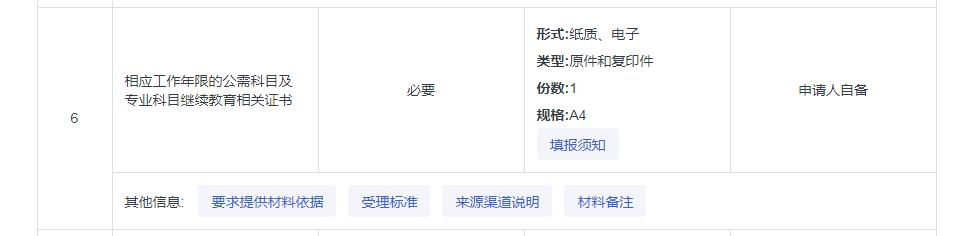 其他专业技术资格的身份证复印件也上传第6项（相应工作年限的公需科目及专业科目继续教育相关证书）。二、流动人员专业技术资格确认事项办理流程：网上申报流程: 1.搜索海南政务服务网，网址：     https://wssp.hainan.gov.cn/hnwt/home 2.完成登录或者注册3.选取部门服务：选择儋州市→部门选择市人才发展局→选择对应业务→在线办理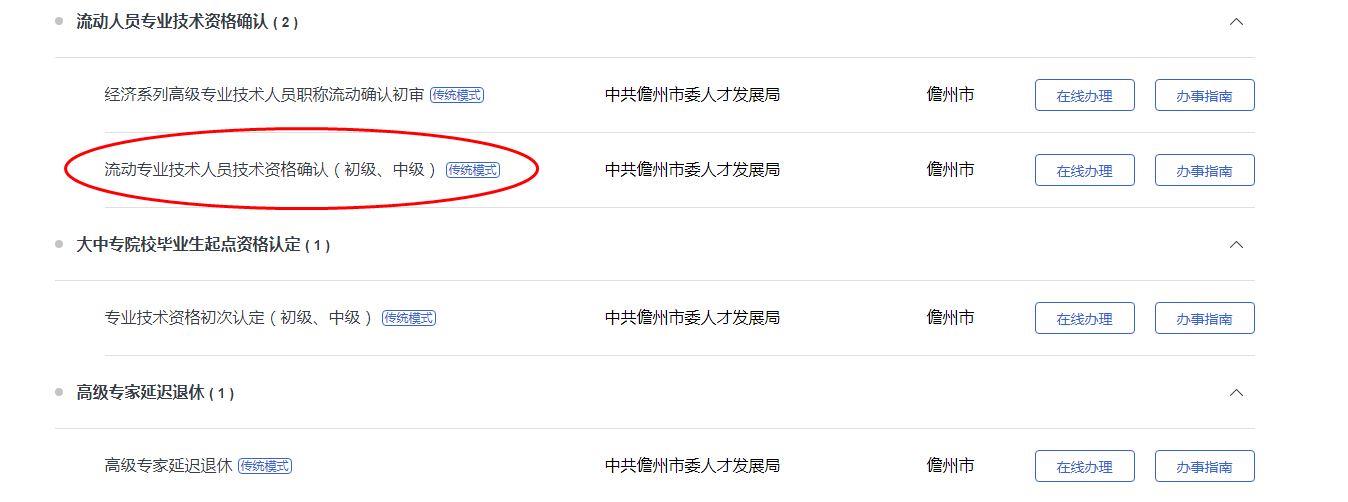 4.填入办事人员信息	5.将对应的材料点击本地上传，全部上传成功后点击下一步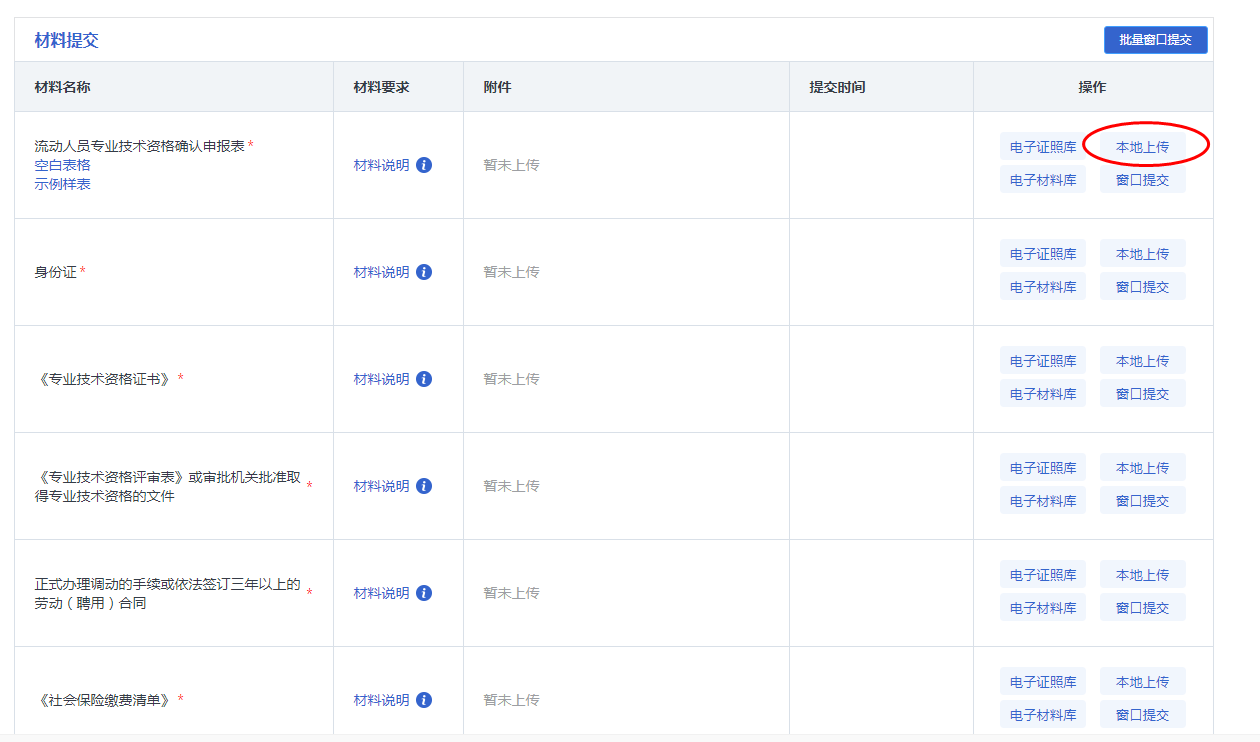 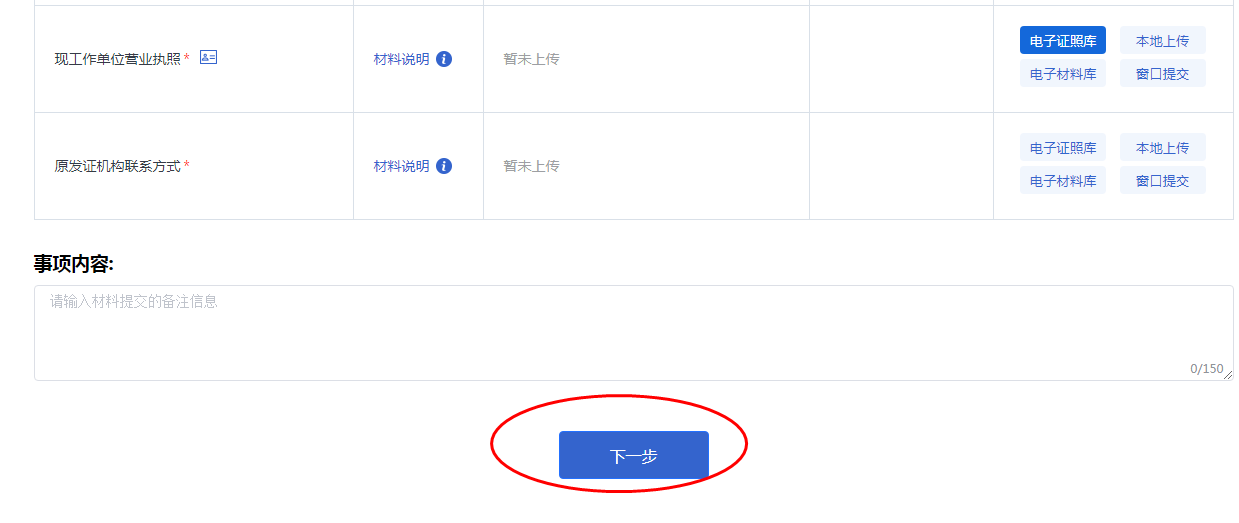 6、是否快递√否。即可提交办理。三、专业技术资格证书（评审、考核认定取得）补（换）发事项办理流程：网上申报流程：1.搜索海南政务服务网，网址：https://wssp.hainan.gov.cn/hnwt/home2.完成登录或者注册3.选取部门服务：选择儋州市→部门选择市人才发展局→选择对应业务→在线办理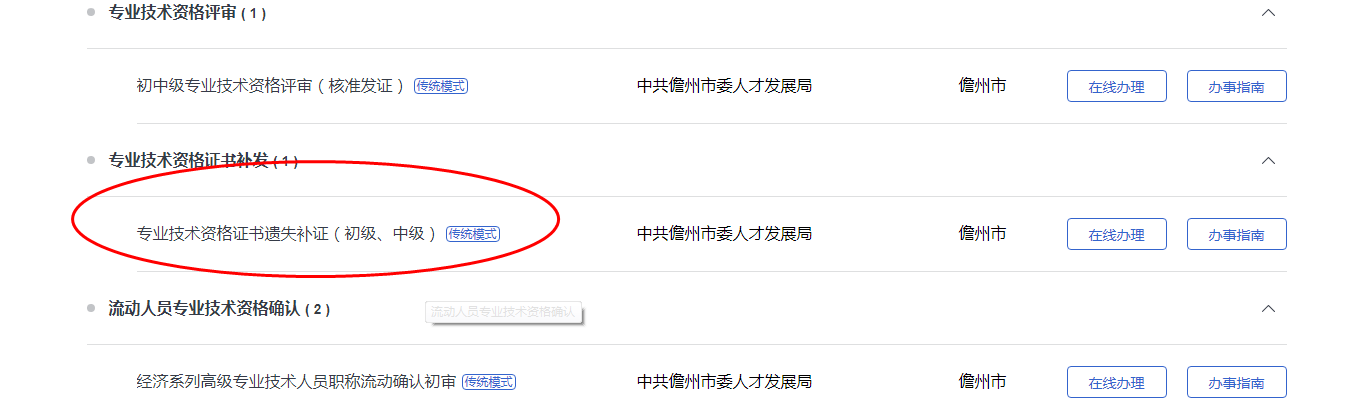 4.填入办事人员信息	5.将对应的材料点击本地上传，全部上传成功后点击下一步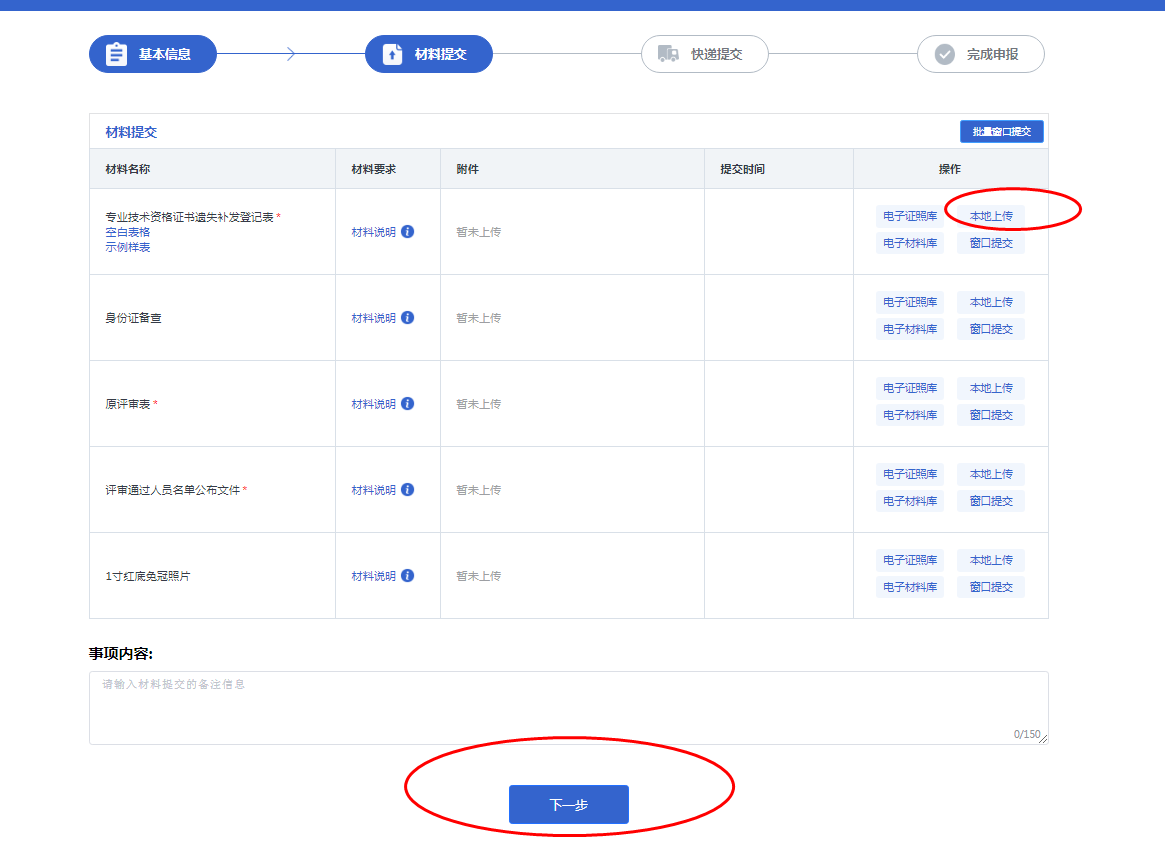 6、是否快递√否。7.即可点提交办理。四、初中级专业技术资格证书过渡事项办理流程：所需材料清单:《海南省中小学教师职称制度改革人员过渡登记表》一式三份评审表原件身份证原件或复印件职称证原件一张两寸彩色免冠相片（贴证书上）注：初中级专业技术资格证书过渡目前只能线下办理。